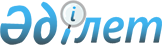 "Қызыл-Орда облысының Ленинск қаласын республикалық бағыныстағы қалалар санатына жатқызу туралы" Қазақ ССР Жоғарғы Кеңесi Президиумы Жарлығының күшi жойылған деп тану туралыҚазақстан Республикасы Президентiнiң 1995 жылғы 28 тамыздағы N 2428 Заң күшi бар жарлығы
      "Қазақстан Республикасының Президентi мен жергiлiктi әкiмдерге уақытша қосымша өкiлеттiк беру туралы" 1993 жылғы 10 желтоқсандағы Қазақстан Республикасының Заңына Z933600_ сәйкес ҚАУЛЫ ЕТЕМIН: 
      "Қызыл-Орда облысының Ленинск қаласын республикалық бағыныстағы қалалар санатына жатқызу туралы" 1987 жылғы 22 шiлдедегi Қазақ ССР-i Жоғарғы Кеңесi Жарлығының күшi жойылған деп танылсын (Қазақ ССР Жоғарғы Кеңесi Президиумы мәжiлiсiнiң хаттамасы, 1987 ж., N 33). 
      Қазақстан Республикасының Министрлер Кабинетi өзiнiң шешiмдерiн осы Жарлыққа сәйкестендiрсiн. 
      Қазақстан Республикасының
      Президентi
					© 2012. Қазақстан Республикасы Әділет министрлігінің «Қазақстан Республикасының Заңнама және құқықтық ақпарат институты» ШЖҚ РМК
				